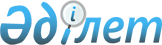 О внесении изменений в постановление акимата Жангалинского района от 18 января 2022 года № 5 "Об установлении квоты рабочих мест для инвалидов по Жангалинскому району на 2022 год"Постановление акимата Жангалинского района Западно-Казахстанской области от 21 ноября 2022 года № 215
      В соответствии со статьей 31 Закона Республики Казахстан "О местном государственном управлении и самоуправлении в Республике Казахстан", с Законом Республики Казахстан "О внесении изменений и дополнений в некоторые законодательные акты Республики Казахстан по вопросам улучшения качества жизни лиц с инвалидностью" акимат Жангалинского района ПОСТАНОВЛЯЕТ:
      1. Внести в постановление акимата Жангалинского района "Об установлении квоты рабочих мест для инвалидов по Жангалинскому району на 2022 год" от 18 января 2022 года № 5 следующие изменения:
      в заголовке слово "инвалидов" заменить словами "лиц с инвалидностью";
      пункт 1 изложить в новой редакции
      "1. Установить квоту рабочих мест для трудоустройства инвалидов в размере двух процентов от численности рабочих мест без учета рабочих мест на тяжелых работах, с вредными, опасными условиями труда со списочной численностью работников по Жангалинскому району согласно приложению к настоящему постановлению.".
      2. Государственному учреждению "Жангалинский районный отдел занятости и социальных программ" в установленном законодательством Республики Казахстан порядке обеспечить:
      1) в течение двадцати календарных дней со дня подписания настоящего постановления направление его копии в электронном виде на казахском и русском языках в филиал Республиканского государственного предприятия на праве хозяйственного ведения "Институт законодательства и правовой информации Республики Казахстан" Министерства юстиции Республики Казахстан по Западно-Казахстанской области для официального опубликования и включения в Эталонный контрольный банк нормативных правовых актов Республики Казахстан;
      2) размещение настоящего постановления на интернет-ресурсе акимата Жангалинского района после его официального опубликования.
      3. Контроль за исполнением настоящего постановления возложить на курирующего заместителя акима Жангалинского района.
      4. Настоящее постановление вводится в действие со дня его первого официального опубликования.
					© 2012. РГП на ПХВ «Институт законодательства и правовой информации Республики Казахстан» Министерства юстиции Республики Казахстан
				
      Аким района

Д. Закарин
